Mark, UAP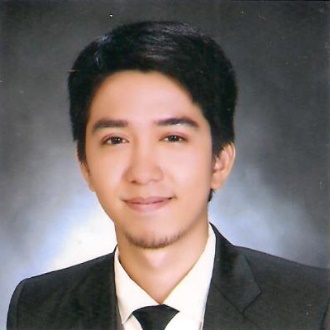 Licensed Philippine Architect - Email: 		mark.313409@2freemail.com 							OBJECTIVE													A career that will help me explore better opportunities that will utilize my education, background, skills, abilities and provide me with a management training program where I can effectively contribute to operate in any capacity that best matches my experience.SKILLS													Proficient in using the latest version of the following software:AutoCADSketchUpAdobe Creative SuiteMicrosoft OfficeGeneral Knowledge in the following software:RevitVRayArchiCAD3D Studio MaxSEMINARS ATTENDED											December 2009		Sustainable Architecture (Green Architecture) – Arch. Jason PomeroyMarch 2011		Design for Fire Prevention (Fire Code)– Arch.Aristeo GarciaMay 2015	Maynila Urban Design FestivalParticipatory Design in Housing For and With the Urban Poor – Arch. Albert ZambranoDesigning for the Changing Urban Landscape - Arch. Augusto VillalonEDUCATION													2008 – 2015	MAPUA INSTITUTE OF TECHNOLOGY, MANILA			Bachelor of Science in Architecture2004 – 2008		ST. MARY’S COLLEGE OF QUEZON CITY			High School GraduatePROFESSIONAL EXPERIENCE											2016			ManekelJaze Trading and Construction			Architect (Apr. ’16 – Sep. ‘16)Solis 2-storey ResidencePrepared architectural plans | 3D visualization | Design developmentUptown Parade 2Prepared shop drawings | Bid EstimatesArcovia City, Showroom ParadePrepared shop drawings | Bid Estimates | Project SupervisionOne Eastwood Avenue Tower 2Prepared shop drawings | Bid Estimates | Project SupervisionFXDMS RenovationPrepared Bid Estimates | Project SupervisionDizon 2-storey ResidencePrepared architectural plans | 3D visualization | Design development2013 – 2015		Arch. Jeffrey C. Sy& AssociatesJunior Architect (Aug. ’13 –Dec. ‘15)Xu 3-storey ResidencePrepared architectural plans | 3D visualization | Design development |ProjectSupervisionSiu 3-storey ResidencePrepared architectural plans | 3D visualization | Design development | project supervision7-storey Office BuildingPrepared architectural plans | design development2012			Elanvital Development Corporation			Architectural Intern (Sept. – Dec.)The One – Torre de Santo Tomas	Prepared as built plans | Punch lists | Detail sections | 3D model revisions